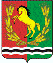 АДМИНИСТРАЦИЯМУНИЦИПАЛЬНОГО ОБРАЗОВАНИЯ  МОЧЕГАЕВСКИЙ СЕЛЬСОВЕТ АСЕКЕВСКОГО РАЙОНА ОРЕНБУРГСКОЙ ОБЛАСТИП О С Т А Н О В Л Е Н И Е19.01.2022	                       с.Мочегай       	                                          № 02-пОб уточнении адреса жилого дома1.В связи с проведенной инвентаризацией и уточнением адресов объектов, расположенных на улице Центральная с.Мочегай  Асекеевского района Оренбургской области, уточнить адрес домовладения , село Мочегай  Мочегаевский сельский совет Асекеевского района Оренбургской области , принадлежащего Бедину Александру Николаевичу  на  адрес : Оренбургская область, Асекеевский район  , село Мочегай ,   улица Центральная, дом 53. 2.Постановление  вступает в силу со дня его подписания.Глава администрации                                                                Ю.Е.ПереседовРазослано: в дело ,   администрации района , прокурору района.